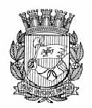 Publicado no D.O.C. São Paulo, 002, Ano 62 Terça-feira.03 de Janeiro de 2017Gabinete do Prefeito, Pág.01PORTARIA 15, DE 2 DE JANEIRO DE 2017JOÃO DORIA, Prefeito do Município de São Paulo, usando das atribuições que lhe são conferidas por lei,RESOLVE:Cessar, a partir de 1º de janeiro de 2017, os efeitos do ato que nomeou o senhor ANTONIO SERGIO PIRES MILETTO para, na qualidade de Diretor Presidente, compor a Diretoria Execu-tiva da Agência São Paulo de Desenvolvimento – ADE SAMPA, nos termos da Lei 15.838, de 04 de julho de 2013 e do artigo 7º do Decreto 54.569, de 08 de novembro de 2013.PREFEITURA DO MUNICÍPIO DE SÃO PAULO, aos 2 de janeiro de 2017, 463°da fundação de São Paulo.JOÃO DORIA, PrefeitoPORTARIA 16, DE 2 DE JANEIRO DE 2017JOÃO DORIA, Prefeito do Município de São Paulo, usando das atribuições que lhe são conferidas por lei,RESOLVE:Nomear, a partir de 1º de janeiro de 2017, o senhor JOSÉ ALEXANDRE SANCHES, RG 4.422.744-9-SSP/SP, para, na qua-lidade de Diretor Presidente, compor a Diretoria Executiva da Agência São Paulo de Desenvolvimento – ADE SAMPA, nos termos da Lei 15.838, de 04 de julho de 2013 e do artigo 7º do Decreto 54.569, de 08 de novembro de 2013.PREFEITURA DO MUNICÍPIO DE SÃO PAULO, aos 2 de janeiro de 2017, 463°da fundação de São Paulo.JOÃO DORIA, Prefeito.Secretarias, Pág.01TRABALHO E EMPREENDEDORISMOGABINETE DO SECRETÁRIODESPACHO DO SECRETÁRIO2014-0.040.330-4No exercício da competência que me é atribuída por Lei, à vista dos elementos de convicção contidos no presente, espe-cialmente o relatório de fls. 206/234, nos termos da legislação que rege a matéria, ACOLHO o Relatório Conclusivo apresen-tado pela Presidente da Comissão de Apuração Preliminar, conforme Portaria nº 041/2016-SDTE/GABINETE e face aos fatos apurados e esclarecimentos prestados, com fundamento do artigo 102, inciso III do Decreto Municipal nº 43.233/2003, DETERMINO a remessa dos autos à PROCED.(Despacho assinado em 28/12/2016).Servidor, Pág.16TRABALHO E EMPREENDEDORISMOGABINETE DO SECRETÁRIOAFASTAMENTOdo processo n.º 6064.2016/00000108-0Interessada: Sandra Inês Faé – Secretária AdjuntaAssunto: Pedido de afastamento para participar de evento. Justificativa de afastamentoI - Tendo em vista a documentação comprobatória e o relatório de viagem juntados ao presente sob documentos SEI 1826153, JUSTIFICOcom fundamento no Decreto nº 48.743/2007 o afastamento da servidora SANDRA INÊS FAÉ – RF: 818.066.1, Secretária Adjunta de SDTE, ref. SAD, que partici-pou, como facilitadora, da Oficina Intersetorial de Organização de Projetos de Inserção Social, realizada no dia 07 de dezembro de 2016, em Fortaleza (CE), sem prejuízo de vencimentos e demais vantagens do cargo que ocupa.Edital, Pág.22TRABALHO E EMPREENDEDORISMOGABINETE DO SECRETÁRIOCOORDENADORIA DE SEGURANÇA ALIMENTAR E NUTRICIONALNOTIFICAÇÃOFicam as empresas permissionárias a seguir relacionadas e identificadas, NOTIFICADASde que se encontram sujeitas à aplicação da penalidade de revogação de permissão de uso, nos termos do estabelecido no art. 25,inciso II, do Decreto n.° 41.425 , de 27 de Novembro de 2001 tendo em vista a inadimplência relativa a falta de pagamento referente ao preço de ocupação de área, consumo de água, esgo-to, energia elétrica, serviços de vigilância e limpeza e qualquer outra obrigação legal por mais de 60 (sessen-ta). Assim, ficam referidas empresas INTIMADAS a liquidar o débito em aberto, no prazo de 03 (três) dias corridos, a contar da data de publicação da presente no D.O.C., ou apresentar, querendo, no mesmo prazo, defesa pré-via que lhe é garantida por lei.Mercado Municipal Kinjo Yamato Saburo Araki – ME, Box 20 21Marcio Fernandes Hortifrutícolas - ME, Box 29Eduardo Zeferino da Silva - ME, Box 31Paulo Zeferino da Silva – ME, Box 34Ivete Miyashiro Itokazu - ME, Box 52Maria Miyashiro – ME, Box 53Yuriko Odo – ME, Módulo 46Benedita Rosangela Odo – ME, Módulo 47Armando L. Oliveira Souza – ME, Módulo 69Janete Litsuko Kagamida – ME, Módulo 74Pedro Shigueo Asano – ME, Módulo 90Sueli Michiyo Takahashi – ME, Módulo 95Comércio Varejista Dois Corações Ltda, Módulo 102Comércio de Legumes Kakamoto Ltda – ME, Módulo 134Menélio Durans – ME, Módulo 154 155